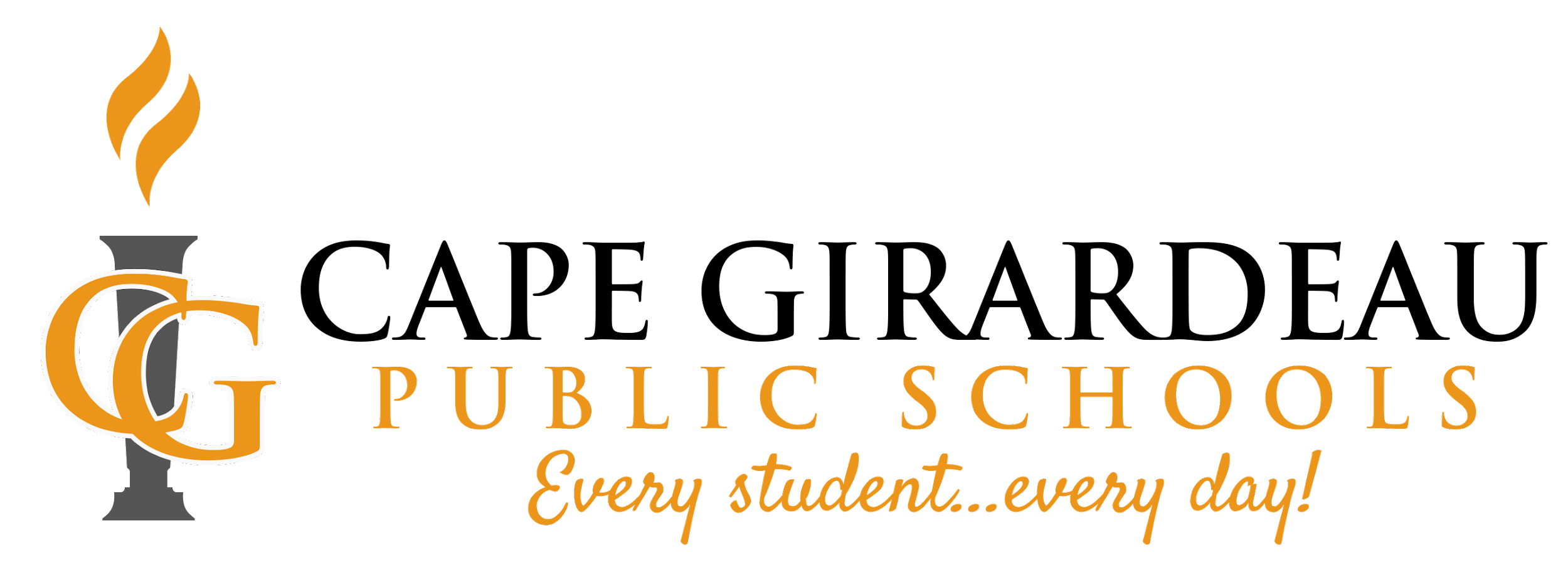 		FOURTH GRADE2018-2019 Report CardAcademic Performance Scale:*  indicates a modified grade                         /  indicates a concept has not been assessedBehavior Performance Scale:BEHAVIORREADINGWRITINGMATHEMATICSSOCIAL STUDIESSCIENCE / HEALTHDescriptionAbove Grade Level ExpectationsMeets Grade Level ExpectationsBelow (<1) Grade Level ExpectationsSignificantly Below (>1) Grade Level ExpectationsScore4321DescriptionAbove ExpectationsMeets ExpectationsImprovementNeededSignificant Improvement NeededScore43211st Quarter2nd Quarter3rd Quarter4th QuarterDisplays a positive attitudeRespects peers and adultsCooperates with othersWorks independentlyDisplays self-controlDemonstrates and accepts responsibilityParticipates and completes classwork in a timely mannerWorks independentlyReads grade level textsReads grade level textsAssessed using iReadyFluency is reported separatelyAssessed using iReadyFluency is reported separatelyAssessed using iReadyFluency is reported separately1st quarter2nd quarter3rd quarter4th quarter4 (Above)579 and up596 and up613 and up630 and up3 (On)557-578572-595587-612603-6292 (<1 Below)511-556527-571543-586561-6021 (>1 Below)100-510100-526100-542100-560Determines the meaning of unknown words using a variety of vocabulary strategiesDetermines the meaning of unknown words using a variety of vocabulary strategiesDetermines the meaning of unknown words using a variety of vocabulary strategiesDetermines the meaning of unknown words using a variety of vocabulary strategiesDetermines the meaning of unknown words using a variety of vocabulary strategies1st quarter2nd quarter3rd quarter4th quarter4 (Above)Demonstrates understanding of decoding skills and context clues to accurately read above grade level textDemonstrates understanding of decoding skills and context clues to accurately read above grade level textDemonstrates understanding of decoding skills and context clues to accurately read above grade level textDemonstrates understanding of decoding skills and context clues to accurately read above grade level text3 (On)Demonstrates understanding of decoding skills and context clues to accurately read grade level textDemonstrates understanding of decoding skills and context clues to accurately read grade level textDemonstrates understanding of decoding skills and context clues to accurately read grade level textDemonstrates understanding of decoding skills and context clues to accurately read grade level text2 (<1 Below)Demonstrates some understanding of decoding skills and context clues to accurately read grade level textDemonstrates some understanding of decoding skills and context clues to accurately read grade level textDemonstrates some understanding of decoding skills and context clues to accurately read grade level textDemonstrates some understanding of decoding skills and context clues to accurately read grade level text1 (>1 Below)Demonstrates little understanding of decoding skills and context clues to accurately read grade level textDemonstrates little understanding of decoding skills and context clues to accurately read grade level textDemonstrates little understanding of decoding skills and context clues to accurately read grade level textDemonstrates little understanding of decoding skills and context clues to accurately read grade level textUses comprehension skillsUses comprehension skillsUses comprehension skillsUses comprehension skillsUses comprehension skills1st quarter2nd quarter3rd quarter4th quarter4 (Above)Effectively applies comprehension strategies to extend and enhance thinking before, during and after reading above grade level textsDemonstrates insightful understanding of above grade level textsEffectively applies comprehension strategies to extend and enhance thinking before, during and after reading above grade level textsDemonstrates insightful understanding of above grade level textsEffectively applies comprehension strategies to extend and enhance thinking before, during and after reading above grade level textsDemonstrates insightful understanding of above grade level textsEffectively applies comprehension strategies to extend and enhance thinking before, during and after reading above grade level textsDemonstrates insightful understanding of above grade level texts3 (On)Effectively applies comprehension strategies before, during and after reading grade level textsDemonstrates understanding of grade level textsEffectively applies comprehension strategies before, during and after reading grade level textsDemonstrates understanding of grade level textsEffectively applies comprehension strategies before, during and after reading grade level textsDemonstrates understanding of grade level textsEffectively applies comprehension strategies before, during and after reading grade level textsDemonstrates understanding of grade level texts2 (<1 Below)Applies some comprehension strategies before, during and after readingDemonstrates some understanding of textsApplies some comprehension strategies before, during and after readingDemonstrates some understanding of textsApplies some comprehension strategies before, during and after readingDemonstrates some understanding of textsApplies some comprehension strategies before, during and after readingDemonstrates some understanding of texts1 (>1 Below)Applies few comprehension strategies before, during and after reading Demonstrates weak understanding of textsApplies few comprehension strategies before, during and after reading Demonstrates weak understanding of textsApplies few comprehension strategies before, during and after reading Demonstrates weak understanding of textsApplies few comprehension strategies before, during and after reading Demonstrates weak understanding of textsUses correct grammar, capitalization, and punctuation in written workUses correct grammar, capitalization, and punctuation in written workUses correct grammar, capitalization, and punctuation in written workUses correct grammar, capitalization, and punctuation in written workUses correct grammar, capitalization, and punctuation in written work1st quarter2nd quarter3rd quarter4th quarter4 (Above)Demonstrates exemplary command of mechanics in all written workDemonstrates exemplary command of mechanics in all written workDemonstrates exemplary command of mechanics in all written workDemonstrates exemplary command of mechanics in all written work3 (On)Demonstrates adequate command of  mechanics in written workDemonstrates adequate command of  mechanics in written workDemonstrates adequate command of  mechanics in written workDemonstrates adequate command of  mechanics in written work2 (<1 Below)Approaching command of mechanics in written workApproaching command of mechanics in written workApproaching command of mechanics in written workApproaching command of mechanics in written work1 (>1 Below)Does not have command of mechanics in written workDoes not have command of mechanics in written workDoes not have command of mechanics in written workDoes not have command of mechanics in written workApplies spelling skills to written workApplies spelling skills to written workApplies spelling skills to written workApplies spelling skills to written workApplies spelling skills to written work1st quarter2nd quarter3rd quarter4th quarter4 (Above)Scores > 90% on advanced list of wordsDemonstrates exemplary command of spelling in all written workScores > 90% on advanced list of wordsDemonstrates exemplary command of spelling in all written workScores > 90% on advanced list of wordsDemonstrates exemplary command of spelling in all written workScores > 90% on advanced list of wordsDemonstrates exemplary command of spelling in all written work3 (On)Scores > 80% on grade level list of wordsDemonstrates adequate command of spelling in all written workScores > 80% on grade level list of wordsDemonstrates adequate command of spelling in all written workScores > 80% on grade level list of wordsDemonstrates adequate command of spelling in all written workScores > 80% on grade level list of wordsDemonstrates adequate command of spelling in all written work2 (<1 Below)Scores between 60% - 80% on grade level wordsApproaching command of spelling in written workScores between 60% - 80% on grade level wordsApproaching command of spelling in written workScores between 60% - 80% on grade level wordsApproaching command of spelling in written workScores between 60% - 80% on grade level wordsApproaching command of spelling in written work1 (>1 Below)Scores < 60% on grade level words or is working below grade level in spellingDoes not show command of spelling in written workScores < 60% on grade level words or is working below grade level in spellingDoes not show command of spelling in written workScores < 60% on grade level words or is working below grade level in spellingDoes not show command of spelling in written workScores < 60% on grade level words or is working below grade level in spellingDoes not show command of spelling in written workWrites a variety of texts using grade level conventions, word choice, organization, and focusWrites a variety of texts using grade level conventions, word choice, organization, and focusWrites a variety of texts using grade level conventions, word choice, organization, and focusWrites a variety of texts using grade level conventions, word choice, organization, and focusWrites a variety of texts using grade level conventions, word choice, organization, and focus1st quarter2nd quarter3rd quarter4th quarter4 (Above)Consistently writes above grade level on a variety of written textsConsistently writes above grade level on a variety of written textsConsistently writes above grade level on a variety of written textsConsistently writes above grade level on a variety of written texts3 (On)Consistently meets grade level expectations on a variety of written textsConsistently meets grade level expectations on a variety of written textsConsistently meets grade level expectations on a variety of written textsConsistently meets grade level expectations on a variety of written texts2 (<1 Below)Consistently writes <1 grade level below expectations on a variety of written textsConsistently writes <1 grade level below expectations on a variety of written textsConsistently writes <1 grade level below expectations on a variety of written textsConsistently writes <1 grade level below expectations on a variety of written texts1 (>1 Below)Consistently writes significantly below grade level on a variety of written textsConsistently writes significantly below grade level on a variety of written textsConsistently writes significantly below grade level on a variety of written textsConsistently writes significantly below grade level on a variety of written textsDemonstrates an understanding of place value within grade level conceptsDemonstrates an understanding of place value within grade level conceptsDemonstrates an understanding of place value within grade level conceptsDemonstrates an understanding of place value within grade level conceptsDemonstrates an understanding of place value within grade level concepts1st quarter2nd quarter3rd quarter4th quarter4 (Above)Student can consistently:Read, write, and identify multi-digit whole numbers above 1 million using number names, base ten numerals, and expanded form; Compare two multi-digit numbers using <,>,=Student can consistently:Read, write, and identify multi-digit whole numbers above 1 million using number names, base ten numerals, and expanded form; Compare two multi-digit numbers using <,>,=Student can consistently:Read, write, and identify multi-digit whole numbers above 1 million using number names, base ten numerals, and expanded form; Compare two multi-digit numbers using <,>,=Student can consistently:Read, write, and identify multi-digit whole numbers above 1 million using number names, base ten numerals, and expanded form; Compare two multi-digit numbers using <,>,=3 (On)Student can consistently:Read, write, and identify multi-digit whole numbers up to 1 million using number names, base ten numerals, and expanded form; Compare two multi-digit numbers using <,>,=Student can consistently:Read, write, and identify multi-digit whole numbers up to 1 million using number names, base ten numerals, and expanded form; Compare two multi-digit numbers using <,>,=Student can consistently:Read, write, and identify multi-digit whole numbers up to 1 million using number names, base ten numerals, and expanded form; Compare two multi-digit numbers using <,>,=Student can consistently:Read, write, and identify multi-digit whole numbers up to 1 million using number names, base ten numerals, and expanded form; Compare two multi-digit numbers using <,>,=2 (<1 Below)Student can sometimes:Read, write, and identify multi-digit whole numbers up to 1 million using number names, base ten numerals, and expanded form; Compare two multi-digit numbers using <,>,=Student can sometimes:Read, write, and identify multi-digit whole numbers up to 1 million using number names, base ten numerals, and expanded form; Compare two multi-digit numbers using <,>,=Student can sometimes:Read, write, and identify multi-digit whole numbers up to 1 million using number names, base ten numerals, and expanded form; Compare two multi-digit numbers using <,>,=Student can sometimes:Read, write, and identify multi-digit whole numbers up to 1 million using number names, base ten numerals, and expanded form; Compare two multi-digit numbers using <,>,=1 (>1 Below)Student is unable to:Read, write, and identify multi-digit whole numbers up to 1 million using number names, base ten numerals, and expanded form; Compare two multi-digit numbers using <,>,=Student is unable to:Read, write, and identify multi-digit whole numbers up to 1 million using number names, base ten numerals, and expanded form; Compare two multi-digit numbers using <,>,=Student is unable to:Read, write, and identify multi-digit whole numbers up to 1 million using number names, base ten numerals, and expanded form; Compare two multi-digit numbers using <,>,=Student is unable to:Read, write, and identify multi-digit whole numbers up to 1 million using number names, base ten numerals, and expanded form; Compare two multi-digit numbers using <,>,=Applies addition and subtraction skills to grade level conceptsApplies addition and subtraction skills to grade level conceptsApplies addition and subtraction skills to grade level conceptsApplies addition and subtraction skills to grade level conceptsApplies addition and subtraction skills to grade level concepts1st quarter2nd quarter3rd quarter4th quarter4 (Above)Student can consistently:apply addition and subtraction skills to above grade level conceptsStudent can consistently:apply addition and subtraction skills to above grade level conceptsStudent can consistently:apply addition and subtraction skills to above grade level conceptsStudent can consistently:apply addition and subtraction skills to above grade level concepts3 (On)Student can consistently:apply addition and subtraction skills to grade level conceptsStudent can consistently:apply addition and subtraction skills to grade level conceptsStudent can consistently:apply addition and subtraction skills to grade level conceptsStudent can consistently:apply addition and subtraction skills to grade level concepts2 (<1 Below)Student can sometimes:apply addition and subtraction skills to grade level conceptsStudent can sometimes:apply addition and subtraction skills to grade level conceptsStudent can sometimes:apply addition and subtraction skills to grade level conceptsStudent can sometimes:apply addition and subtraction skills to grade level concepts1 (>1 Below)Student is unable to:apply addition and subtraction skills to grade level conceptsStudent is unable to:apply addition and subtraction skills to grade level conceptsStudent is unable to:apply addition and subtraction skills to grade level conceptsStudent is unable to:apply addition and subtraction skills to grade level conceptsApplies multiplication and division skills to grade level conceptsApplies multiplication and division skills to grade level conceptsApplies multiplication and division skills to grade level conceptsApplies multiplication and division skills to grade level conceptsApplies multiplication and division skills to grade level concepts1st quarter2nd quarter3rd quarter4th quarter4 (Above)Student can consistently:Multiply a whole number of more than four digits by a one digit whole number  and multiply a three-digit number by a two-digit number;Find whole number quotients and remainders with more than four-digit dividends and one or more digit divisors, and justify the solutionApply multiplication and division skills to above grade level conceptsStudent can consistently:Multiply a whole number of more than four digits by a one digit whole number  and multiply a three-digit number by a two-digit number;Find whole number quotients and remainders with more than four-digit dividends and one or more digit divisors, and justify the solutionApply multiplication and division skills to above grade level conceptsStudent can consistently:Multiply a whole number of more than four digits by a one digit whole number  and multiply a three-digit number by a two-digit number;Find whole number quotients and remainders with more than four-digit dividends and one or more digit divisors, and justify the solutionApply multiplication and division skills to above grade level conceptsStudent can consistently:Multiply a whole number of more than four digits by a one digit whole number  and multiply a three-digit number by a two-digit number;Find whole number quotients and remainders with more than four-digit dividends and one or more digit divisors, and justify the solutionApply multiplication and division skills to above grade level concepts3 (On)Student can consistently:Multiply a whole number of up to four digits by a one digit whole number and multiply a two-digit number by a two-digit number; Find whole number quotients and remainders with up to four-digit dividends and one-digit divisors, and justify the solutionApply multiplication and division skills to grade level conceptStudent can consistently:Multiply a whole number of up to four digits by a one digit whole number and multiply a two-digit number by a two-digit number; Find whole number quotients and remainders with up to four-digit dividends and one-digit divisors, and justify the solutionApply multiplication and division skills to grade level conceptStudent can consistently:Multiply a whole number of up to four digits by a one digit whole number and multiply a two-digit number by a two-digit number; Find whole number quotients and remainders with up to four-digit dividends and one-digit divisors, and justify the solutionApply multiplication and division skills to grade level conceptStudent can consistently:Multiply a whole number of up to four digits by a one digit whole number and multiply a two-digit number by a two-digit number; Find whole number quotients and remainders with up to four-digit dividends and one-digit divisors, and justify the solutionApply multiplication and division skills to grade level concept2 (<1 Below)Student can sometimes:Multiply a whole number of up to four digits by a one digit whole number and multiply two two-digit numbers; Find whole number quotients and remainders with up to four-digit dividends and one-digit divisors, and justify the solutionApply multiplication and division skills to grade level conceptsStudent can sometimes:Multiply a whole number of up to four digits by a one digit whole number and multiply two two-digit numbers; Find whole number quotients and remainders with up to four-digit dividends and one-digit divisors, and justify the solutionApply multiplication and division skills to grade level conceptsStudent can sometimes:Multiply a whole number of up to four digits by a one digit whole number and multiply two two-digit numbers; Find whole number quotients and remainders with up to four-digit dividends and one-digit divisors, and justify the solutionApply multiplication and division skills to grade level conceptsStudent can sometimes:Multiply a whole number of up to four digits by a one digit whole number and multiply two two-digit numbers; Find whole number quotients and remainders with up to four-digit dividends and one-digit divisors, and justify the solutionApply multiplication and division skills to grade level concepts1 (>1 Below)Student is unable to:Multiply a whole number of up to four digits by a one digit whole number and multiply two two-digit numbers; Find whole number quotients and remainders with up to four-digit dividends and one-digit divisors, and justify the solutionApply multiplication and division skills to grade level conceptsStudent is unable to:Multiply a whole number of up to four digits by a one digit whole number and multiply two two-digit numbers; Find whole number quotients and remainders with up to four-digit dividends and one-digit divisors, and justify the solutionApply multiplication and division skills to grade level conceptsStudent is unable to:Multiply a whole number of up to four digits by a one digit whole number and multiply two two-digit numbers; Find whole number quotients and remainders with up to four-digit dividends and one-digit divisors, and justify the solutionApply multiplication and division skills to grade level conceptsStudent is unable to:Multiply a whole number of up to four digits by a one digit whole number and multiply two two-digit numbers; Find whole number quotients and remainders with up to four-digit dividends and one-digit divisors, and justify the solutionApply multiplication and division skills to grade level conceptsDemonstrates an understanding of fractions within grade level conceptsDemonstrates an understanding of fractions within grade level conceptsDemonstrates an understanding of fractions within grade level conceptsDemonstrates an understanding of fractions within grade level conceptsDemonstrates an understanding of fractions within grade level concepts1st quarter2nd quarter3rd quarter4th quarter4 (Above)Student can consistently:Recognize and generate equivalent fractionsUnderstand and solve addition and subtraction of fractions and mixed numbers with unlike denominatorsSolve problems involving multiplication of a fraction by a fractionsStudent can consistently:Recognize and generate equivalent fractionsUnderstand and solve addition and subtraction of fractions and mixed numbers with unlike denominatorsSolve problems involving multiplication of a fraction by a fractionsStudent can consistently:Recognize and generate equivalent fractionsUnderstand and solve addition and subtraction of fractions and mixed numbers with unlike denominatorsSolve problems involving multiplication of a fraction by a fractionsStudent can consistently:Recognize and generate equivalent fractionsUnderstand and solve addition and subtraction of fractions and mixed numbers with unlike denominatorsSolve problems involving multiplication of a fraction by a fractions3 (On)Student can consistently:Recognize and generate equivalent fractionsUnderstand and solve addition and subtraction of fractions and mixed numbers with like denominatorsSolve problems involving multiplication of a fraction by a whole numberStudent can consistently:Recognize and generate equivalent fractionsUnderstand and solve addition and subtraction of fractions and mixed numbers with like denominatorsSolve problems involving multiplication of a fraction by a whole numberStudent can consistently:Recognize and generate equivalent fractionsUnderstand and solve addition and subtraction of fractions and mixed numbers with like denominatorsSolve problems involving multiplication of a fraction by a whole numberStudent can consistently:Recognize and generate equivalent fractionsUnderstand and solve addition and subtraction of fractions and mixed numbers with like denominatorsSolve problems involving multiplication of a fraction by a whole number2 (<1 Below)Student can sometimes:Recognize and generate equivalent fractionsUnderstand and solve addition and subtraction of fractions and mixed numbers with like denominators Solve problems involving multiplication of a fraction by a whole numberStudent can sometimes:Recognize and generate equivalent fractionsUnderstand and solve addition and subtraction of fractions and mixed numbers with like denominators Solve problems involving multiplication of a fraction by a whole numberStudent can sometimes:Recognize and generate equivalent fractionsUnderstand and solve addition and subtraction of fractions and mixed numbers with like denominators Solve problems involving multiplication of a fraction by a whole numberStudent can sometimes:Recognize and generate equivalent fractionsUnderstand and solve addition and subtraction of fractions and mixed numbers with like denominators Solve problems involving multiplication of a fraction by a whole number1 (>1 Below)Student is unable to:Recognize and generate equivalent fractionsUnderstand and solve addition and subtraction of fractions and mixed numbers with like denominatorsSolve problems involving multiplication of a fraction by a whole numbersStudent is unable to:Recognize and generate equivalent fractionsUnderstand and solve addition and subtraction of fractions and mixed numbers with like denominatorsSolve problems involving multiplication of a fraction by a whole numbersStudent is unable to:Recognize and generate equivalent fractionsUnderstand and solve addition and subtraction of fractions and mixed numbers with like denominatorsSolve problems involving multiplication of a fraction by a whole numbersStudent is unable to:Recognize and generate equivalent fractionsUnderstand and solve addition and subtraction of fractions and mixed numbers with like denominatorsSolve problems involving multiplication of a fraction by a whole numbersDemonstrates an understanding of decimals within grade level conceptsDemonstrates an understanding of decimals within grade level conceptsDemonstrates an understanding of decimals within grade level conceptsDemonstrates an understanding of decimals within grade level conceptsDemonstrates an understanding of decimals within grade level concepts1st quarter2nd quarter3rd quarter4th quarter4 (Above)Student can consistently:Read, write, and identify decimals to past the hundredths place using number names, base ten numerals, and expanded formUse decimal notation for fractions with denominators other than 10 or 100Compare two decimals past the hundredths place using <, >, =Student can consistently:Read, write, and identify decimals to past the hundredths place using number names, base ten numerals, and expanded formUse decimal notation for fractions with denominators other than 10 or 100Compare two decimals past the hundredths place using <, >, =Student can consistently:Read, write, and identify decimals to past the hundredths place using number names, base ten numerals, and expanded formUse decimal notation for fractions with denominators other than 10 or 100Compare two decimals past the hundredths place using <, >, =Student can consistently:Read, write, and identify decimals to past the hundredths place using number names, base ten numerals, and expanded formUse decimal notation for fractions with denominators other than 10 or 100Compare two decimals past the hundredths place using <, >, =3 (On)Student can consistently:Read, write, and identify decimals to the hundredths place using number names, base ten numerals, and expanded formUse decimal notation for fractions with denominators of 10 or 100Compare two decimals to the hundredths place using <, >, =Student can consistently:Read, write, and identify decimals to the hundredths place using number names, base ten numerals, and expanded formUse decimal notation for fractions with denominators of 10 or 100Compare two decimals to the hundredths place using <, >, =Student can consistently:Read, write, and identify decimals to the hundredths place using number names, base ten numerals, and expanded formUse decimal notation for fractions with denominators of 10 or 100Compare two decimals to the hundredths place using <, >, =Student can consistently:Read, write, and identify decimals to the hundredths place using number names, base ten numerals, and expanded formUse decimal notation for fractions with denominators of 10 or 100Compare two decimals to the hundredths place using <, >, =2 (<1 Below)Student can sometimes:Read, write, and identify decimals to the hundredths place using number names, base ten numerals, and expanded formUse decimal notation for fractions with denominators of 10 or 100Compare two decimals to the hundredths place using <, >, =Student can sometimes:Read, write, and identify decimals to the hundredths place using number names, base ten numerals, and expanded formUse decimal notation for fractions with denominators of 10 or 100Compare two decimals to the hundredths place using <, >, =Student can sometimes:Read, write, and identify decimals to the hundredths place using number names, base ten numerals, and expanded formUse decimal notation for fractions with denominators of 10 or 100Compare two decimals to the hundredths place using <, >, =Student can sometimes:Read, write, and identify decimals to the hundredths place using number names, base ten numerals, and expanded formUse decimal notation for fractions with denominators of 10 or 100Compare two decimals to the hundredths place using <, >, =1 (>1 Below)Student is unable to:Read, write, and identify decimals to the hundredths place using number names, base ten numerals, and expanded formUse decimal notation for fractions with denominators of 10 or 100Compare two decimals to the hundredths place using <, >, =Student is unable to:Read, write, and identify decimals to the hundredths place using number names, base ten numerals, and expanded formUse decimal notation for fractions with denominators of 10 or 100Compare two decimals to the hundredths place using <, >, =Student is unable to:Read, write, and identify decimals to the hundredths place using number names, base ten numerals, and expanded formUse decimal notation for fractions with denominators of 10 or 100Compare two decimals to the hundredths place using <, >, =Student is unable to:Read, write, and identify decimals to the hundredths place using number names, base ten numerals, and expanded formUse decimal notation for fractions with denominators of 10 or 100Compare two decimals to the hundredths place using <, >, =Demonstrates an understanding of geometry within grade level conceptsDemonstrates an understanding of geometry within grade level conceptsDemonstrates an understanding of geometry within grade level conceptsDemonstrates an understanding of geometry within grade level conceptsDemonstrates an understanding of geometry within grade level concepts1st quarter2nd quarter3rd quarter4th quarter4 (Above)Student can consistently:Draw and identify points, lines, line segments, rays, angles, perpendicular lines and parallel linesClassify two-dimensional and three-dimensional shapes by their sides and/or angles   Construct lines of symmetry for a two-dimensional figureUnderstand the concepts of angles, measure angles, and draw angles using a protractorStudent can consistently:Draw and identify points, lines, line segments, rays, angles, perpendicular lines and parallel linesClassify two-dimensional and three-dimensional shapes by their sides and/or angles   Construct lines of symmetry for a two-dimensional figureUnderstand the concepts of angles, measure angles, and draw angles using a protractorStudent can consistently:Draw and identify points, lines, line segments, rays, angles, perpendicular lines and parallel linesClassify two-dimensional and three-dimensional shapes by their sides and/or angles   Construct lines of symmetry for a two-dimensional figureUnderstand the concepts of angles, measure angles, and draw angles using a protractorStudent can consistently:Draw and identify points, lines, line segments, rays, angles, perpendicular lines and parallel linesClassify two-dimensional and three-dimensional shapes by their sides and/or angles   Construct lines of symmetry for a two-dimensional figureUnderstand the concepts of angles, measure angles, and draw angles using a protractor3 (On)Student can consistently:Draw and identify points, lines, line segments, rays, angles, perpendicular lines and parallel linesClassify two-dimensional shapes by their sides and/or angles   Construct lines of symmetry for a two-dimensional figureUnderstand the concepts of angles, measure angles, and draw angles using a protractorStudent can consistently:Draw and identify points, lines, line segments, rays, angles, perpendicular lines and parallel linesClassify two-dimensional shapes by their sides and/or angles   Construct lines of symmetry for a two-dimensional figureUnderstand the concepts of angles, measure angles, and draw angles using a protractorStudent can consistently:Draw and identify points, lines, line segments, rays, angles, perpendicular lines and parallel linesClassify two-dimensional shapes by their sides and/or angles   Construct lines of symmetry for a two-dimensional figureUnderstand the concepts of angles, measure angles, and draw angles using a protractorStudent can consistently:Draw and identify points, lines, line segments, rays, angles, perpendicular lines and parallel linesClassify two-dimensional shapes by their sides and/or angles   Construct lines of symmetry for a two-dimensional figureUnderstand the concepts of angles, measure angles, and draw angles using a protractor2 (<1 Below)Student can sometimes:Draw and identify points, lines, line segments, rays, angles, perpendicular lines and parallel linesClassify two-dimensional shapes by their sides and/or angles   Construct lines of symmetry for a two-dimensional figureUnderstand the concepts of angles, measure angles, and draw angles using a protractorStudent can sometimes:Draw and identify points, lines, line segments, rays, angles, perpendicular lines and parallel linesClassify two-dimensional shapes by their sides and/or angles   Construct lines of symmetry for a two-dimensional figureUnderstand the concepts of angles, measure angles, and draw angles using a protractorStudent can sometimes:Draw and identify points, lines, line segments, rays, angles, perpendicular lines and parallel linesClassify two-dimensional shapes by their sides and/or angles   Construct lines of symmetry for a two-dimensional figureUnderstand the concepts of angles, measure angles, and draw angles using a protractorStudent can sometimes:Draw and identify points, lines, line segments, rays, angles, perpendicular lines and parallel linesClassify two-dimensional shapes by their sides and/or angles   Construct lines of symmetry for a two-dimensional figureUnderstand the concepts of angles, measure angles, and draw angles using a protractor1 (>1 Below)Student is unable to:Draw and identify points, lines, line segments, rays, angles, perpendicular lines and parallel linesClassify two-dimensional shapes by their sides and/or angles   Construct lines of symmetry for a two-dimensional figureUnderstand the concepts of angles, measure angles, and draw angles using a protractorStudent is unable to:Draw and identify points, lines, line segments, rays, angles, perpendicular lines and parallel linesClassify two-dimensional shapes by their sides and/or angles   Construct lines of symmetry for a two-dimensional figureUnderstand the concepts of angles, measure angles, and draw angles using a protractorStudent is unable to:Draw and identify points, lines, line segments, rays, angles, perpendicular lines and parallel linesClassify two-dimensional shapes by their sides and/or angles   Construct lines of symmetry for a two-dimensional figureUnderstand the concepts of angles, measure angles, and draw angles using a protractorStudent is unable to:Draw and identify points, lines, line segments, rays, angles, perpendicular lines and parallel linesClassify two-dimensional shapes by their sides and/or angles   Construct lines of symmetry for a two-dimensional figureUnderstand the concepts of angles, measure angles, and draw angles using a protractorDemonstrates an understanding of measurement within grade level conceptsDemonstrates an understanding of measurement within grade level conceptsDemonstrates an understanding of measurement within grade level conceptsDemonstrates an understanding of measurement within grade level conceptsDemonstrates an understanding of measurement within grade level concepts1st quarter2nd quarter3rd quarter4th quarter4 (Above)Student can consistently:Apply measurement and conversion skills to solve above grade level problemsUse the four operations to solve above grade level problems involving distances, intervals of time, liquid volume, weight of objects and moneyApply the area, perimeter, and volume formulas to solve problemsStudent can consistently:Apply measurement and conversion skills to solve above grade level problemsUse the four operations to solve above grade level problems involving distances, intervals of time, liquid volume, weight of objects and moneyApply the area, perimeter, and volume formulas to solve problemsStudent can consistently:Apply measurement and conversion skills to solve above grade level problemsUse the four operations to solve above grade level problems involving distances, intervals of time, liquid volume, weight of objects and moneyApply the area, perimeter, and volume formulas to solve problemsStudent can consistently:Apply measurement and conversion skills to solve above grade level problemsUse the four operations to solve above grade level problems involving distances, intervals of time, liquid volume, weight of objects and moneyApply the area, perimeter, and volume formulas to solve problems3 (On)Student can consistently:Apply measurement and conversion skills to solve grade level problemsUse the four operations to solve grade level problems involving distances, intervals of time, liquid volume, weight of objects and moneyApply the area and perimeter formulas for rectangles to solve problemsStudent can consistently:Apply measurement and conversion skills to solve grade level problemsUse the four operations to solve grade level problems involving distances, intervals of time, liquid volume, weight of objects and moneyApply the area and perimeter formulas for rectangles to solve problemsStudent can consistently:Apply measurement and conversion skills to solve grade level problemsUse the four operations to solve grade level problems involving distances, intervals of time, liquid volume, weight of objects and moneyApply the area and perimeter formulas for rectangles to solve problemsStudent can consistently:Apply measurement and conversion skills to solve grade level problemsUse the four operations to solve grade level problems involving distances, intervals of time, liquid volume, weight of objects and moneyApply the area and perimeter formulas for rectangles to solve problems2 (<1 Below)Student can sometimes:Apply measurement and conversion skills to solve grade level problemsUse the four operations to solve grade level problems involving distances, intervals of time, liquid volume, weight of objects and moneyApply the area and perimeter formulas for rectangles to solve problemsStudent can sometimes:Apply measurement and conversion skills to solve grade level problemsUse the four operations to solve grade level problems involving distances, intervals of time, liquid volume, weight of objects and moneyApply the area and perimeter formulas for rectangles to solve problemsStudent can sometimes:Apply measurement and conversion skills to solve grade level problemsUse the four operations to solve grade level problems involving distances, intervals of time, liquid volume, weight of objects and moneyApply the area and perimeter formulas for rectangles to solve problemsStudent can sometimes:Apply measurement and conversion skills to solve grade level problemsUse the four operations to solve grade level problems involving distances, intervals of time, liquid volume, weight of objects and moneyApply the area and perimeter formulas for rectangles to solve problems1 (>1 Below)Student is unable to:Apply measurement and conversion skills to solve grade level problemsUse the four operations to solve grade level problems involving distances, intervals of time, liquid volume, weight of objects and moneyApply the area and perimeter formulas for rectangles to solve problemsStudent is unable to:Apply measurement and conversion skills to solve grade level problemsUse the four operations to solve grade level problems involving distances, intervals of time, liquid volume, weight of objects and moneyApply the area and perimeter formulas for rectangles to solve problemsStudent is unable to:Apply measurement and conversion skills to solve grade level problemsUse the four operations to solve grade level problems involving distances, intervals of time, liquid volume, weight of objects and moneyApply the area and perimeter formulas for rectangles to solve problemsStudent is unable to:Apply measurement and conversion skills to solve grade level problemsUse the four operations to solve grade level problems involving distances, intervals of time, liquid volume, weight of objects and moneyApply the area and perimeter formulas for rectangles to solve problemsDemonstrates the ability to interpret and use data within grade level conceptsDemonstrates the ability to interpret and use data within grade level conceptsDemonstrates the ability to interpret and use data within grade level conceptsDemonstrates the ability to interpret and use data within grade level conceptsDemonstrates the ability to interpret and use data within grade level concepts1st quarter2nd quarter3rd quarter4th quarter4 (Above)Students can consistently:Create frequency tables and line plots to display dataInterpret data to solve above grade level problems involving all four operationsAnalyze data in a frequency table, line plot, bar graph, and picture graph to solve problemsStudents can consistently:Create frequency tables and line plots to display dataInterpret data to solve above grade level problems involving all four operationsAnalyze data in a frequency table, line plot, bar graph, and picture graph to solve problemsStudents can consistently:Create frequency tables and line plots to display dataInterpret data to solve above grade level problems involving all four operationsAnalyze data in a frequency table, line plot, bar graph, and picture graph to solve problemsStudents can consistently:Create frequency tables and line plots to display dataInterpret data to solve above grade level problems involving all four operationsAnalyze data in a frequency table, line plot, bar graph, and picture graph to solve problems3 (On)Students can consistently:Create frequency tables and line plots to display dataInterpret data to solve grade level problems involving addition and subtractionAnalyze data in a frequency table, line plot, bar graph, and picture graph to solve problemsStudents can consistently:Create frequency tables and line plots to display dataInterpret data to solve grade level problems involving addition and subtractionAnalyze data in a frequency table, line plot, bar graph, and picture graph to solve problemsStudents can consistently:Create frequency tables and line plots to display dataInterpret data to solve grade level problems involving addition and subtractionAnalyze data in a frequency table, line plot, bar graph, and picture graph to solve problemsStudents can consistently:Create frequency tables and line plots to display dataInterpret data to solve grade level problems involving addition and subtractionAnalyze data in a frequency table, line plot, bar graph, and picture graph to solve problems2 (<1 Below)Student can sometimes:Create frequency tables and line plots to display dataInterpret data to solve grade level problems involving addition and subtractionAnalyze data in a frequency table, line plot, bar graph, and picture graph to solve problemsStudent can sometimes:Create frequency tables and line plots to display dataInterpret data to solve grade level problems involving addition and subtractionAnalyze data in a frequency table, line plot, bar graph, and picture graph to solve problemsStudent can sometimes:Create frequency tables and line plots to display dataInterpret data to solve grade level problems involving addition and subtractionAnalyze data in a frequency table, line plot, bar graph, and picture graph to solve problemsStudent can sometimes:Create frequency tables and line plots to display dataInterpret data to solve grade level problems involving addition and subtractionAnalyze data in a frequency table, line plot, bar graph, and picture graph to solve problems1 (>1 Below)Student is unable to:Create frequency tables and line plots to display dataInterpret data to solve grade level problems involving addition and subtractionAnalyze data in a frequency table, line plot, bar graph, and picture graph to solve problems Student is unable to:Create frequency tables and line plots to display dataInterpret data to solve grade level problems involving addition and subtractionAnalyze data in a frequency table, line plot, bar graph, and picture graph to solve problems Student is unable to:Create frequency tables and line plots to display dataInterpret data to solve grade level problems involving addition and subtractionAnalyze data in a frequency table, line plot, bar graph, and picture graph to solve problems Student is unable to:Create frequency tables and line plots to display dataInterpret data to solve grade level problems involving addition and subtractionAnalyze data in a frequency table, line plot, bar graph, and picture graph to solve problems Demonstrates an understanding of Constitutional DemocracyDemonstrates an understanding of Constitutional DemocracyDemonstrates an understanding of Constitutional DemocracyDemonstrates an understanding of Constitutional DemocracyDemonstrates an understanding of Constitutional Democracy1st quarter2nd quarter3rd quarter4th quarter4 (Above)Exceeds mastery of grade-level standardExceeds mastery of grade-level standardExceeds mastery of grade-level standardExceeds mastery of grade-level standard3 (On)Demonstrates mastery of Constitutional DemocracyDemonstrates mastery of Constitutional DemocracyDemonstrates mastery of Constitutional DemocracyDemonstrates mastery of Constitutional Democracy2 (<1 Below)Demonstrates some mastery of Constitutional DemocracyDemonstrates some mastery of Constitutional DemocracyDemonstrates some mastery of Constitutional DemocracyDemonstrates some mastery of Constitutional Democracy1 (>1 Below)Demonstrates little mastery of Constitutional DemocracyDemonstrates little mastery of Constitutional DemocracyDemonstrates little mastery of Constitutional DemocracyDemonstrates little mastery of Constitutional DemocracyDemonstrates an understanding of historyDemonstrates an understanding of historyDemonstrates an understanding of historyDemonstrates an understanding of historyDemonstrates an understanding of history1st quarter2nd quarter3rd quarter4th quarter4 (Above)Exceeds mastery of grade-level standardExceeds mastery of grade-level standardExceeds mastery of grade-level standardExceeds mastery of grade-level standard3 (On)Demonstrates mastery of historyDemonstrates mastery of historyDemonstrates mastery of historyDemonstrates mastery of history2 (<1 Below)Demonstrates some mastery of historyDemonstrates some mastery of historyDemonstrates some mastery of historyDemonstrates some mastery of history1 (>1 Below)Demonstrates little mastery of historyDemonstrates little mastery of historyDemonstrates little mastery of historyDemonstrates little mastery of historyDemonstrates an understanding of governmentDemonstrates an understanding of governmentDemonstrates an understanding of governmentDemonstrates an understanding of governmentDemonstrates an understanding of government1st quarter2nd quarter3rd quarter4th quarter4 (Above)Exceeds mastery of grade-level standardExceeds mastery of grade-level standardExceeds mastery of grade-level standardExceeds mastery of grade-level standard3 (On)Demonstrates a mastery of governmentDemonstrates a mastery of governmentDemonstrates a mastery of governmentDemonstrates a mastery of government2 (<1 Below)Demonstrates some mastery of governmentDemonstrates some mastery of governmentDemonstrates some mastery of governmentDemonstrates some mastery of government1 (>1 Below)Demonstrates little mastery of governmentDemonstrates little mastery of governmentDemonstrates little mastery of governmentDemonstrates little mastery of governmentDemonstrates an understanding of economicsDemonstrates an understanding of economicsDemonstrates an understanding of economicsDemonstrates an understanding of economicsDemonstrates an understanding of economics1st quarter2nd quarter3rd quarter4th quarter4 (Above)Exceeds mastery of grade-level standardExceeds mastery of grade-level standardExceeds mastery of grade-level standardExceeds mastery of grade-level standard3 (On)Demonstrates a mastery of economic principlesDemonstrates a mastery of economic principlesDemonstrates a mastery of economic principlesDemonstrates a mastery of economic principles2 (<1 Below)Demonstrates some mastery of economic principlesDemonstrates some mastery of economic principlesDemonstrates some mastery of economic principlesDemonstrates some mastery of economic principles1 (>1 Below)Demonstrates little mastery of economic principlesDemonstrates little mastery of economic principlesDemonstrates little mastery of economic principlesDemonstrates little mastery of economic principlesDemonstrates an understanding of geographyDemonstrates an understanding of geographyDemonstrates an understanding of geographyDemonstrates an understanding of geographyDemonstrates an understanding of geography1st quarter2nd quarter3rd quarter4th quarter4 (Above)Exceeds mastery of grade-level standardExceeds mastery of grade-level standardExceeds mastery of grade-level standardExceeds mastery of grade-level standard3 (On)Demonstrates a mastery of geographyDemonstrates a mastery of geographyDemonstrates a mastery of geographyDemonstrates a mastery of geography2 (<1 Below)Demonstrates some mastery of geographyDemonstrates some mastery of geographyDemonstrates some mastery of geographyDemonstrates some mastery of geography1 (>1 Below)Demonstrates little mastery of geographyDemonstrates little mastery of geographyDemonstrates little mastery of geographyDemonstrates little mastery of geographyDemonstrates an understanding of energy, motion, and forces Demonstrates an understanding of energy, motion, and forces Demonstrates an understanding of energy, motion, and forces Demonstrates an understanding of energy, motion, and forces Demonstrates an understanding of energy, motion, and forces 1st quarter2nd quarter3rd quarter4th quarter4 (Above)Exceeds mastery of grade-level standardExceeds mastery of grade-level standardExceeds mastery of grade-level standardExceeds mastery of grade-level standard3 (On)Demonstrates a mastery of energy, motion, and electricity Demonstrates a mastery of energy, motion, and electricity Demonstrates a mastery of energy, motion, and electricity Demonstrates a mastery of energy, motion, and electricity 2 (<1 Below)Demonstrates some mastery of energy, motion, and electricity Demonstrates some mastery of energy, motion, and electricity Demonstrates some mastery of energy, motion, and electricity Demonstrates some mastery of energy, motion, and electricity 1 (>1 Below)Demonstrates little mastery of energy, motion, and electricity Demonstrates little mastery of energy, motion, and electricity Demonstrates little mastery of energy, motion, and electricity Demonstrates little mastery of energy, motion, and electricity Demonstrates an understanding of life scienceDemonstrates an understanding of life scienceDemonstrates an understanding of life scienceDemonstrates an understanding of life scienceDemonstrates an understanding of life science1st quarter2nd quarter3rd quarter4th quarter4 (Above)Exceeds mastery of grade-level standard Exceeds mastery of grade-level standard Exceeds mastery of grade-level standard Exceeds mastery of grade-level standard 3 (On)Demonstrates a mastery of human body, plants, and animalsDemonstrates a mastery of human body, plants, and animalsDemonstrates a mastery of human body, plants, and animalsDemonstrates a mastery of human body, plants, and animals2 (<1 Below)Demonstrates some mastery of human body, plants, and animalsDemonstrates some mastery of human body, plants, and animalsDemonstrates some mastery of human body, plants, and animalsDemonstrates some mastery of human body, plants, and animals1 (>1 Below)Demonstrates little mastery of human body, plants, and animalsDemonstrates little mastery of human body, plants, and animalsDemonstrates little mastery of human body, plants, and animalsDemonstrates little mastery of human body, plants, and animalsDemonstrates an understanding of the Earth’s systemsDemonstrates an understanding of the Earth’s systemsDemonstrates an understanding of the Earth’s systemsDemonstrates an understanding of the Earth’s systemsDemonstrates an understanding of the Earth’s systems1st quarter2nd quarter3rd quarter4th quarter4 (Above)Exceeds mastery of grade-level standardExceeds mastery of grade-level standardExceeds mastery of grade-level standardExceeds mastery of grade-level standard3 (On)Demonstrates a mastery of the rock cycle and Earth’s processesDemonstrates a mastery of the rock cycle and Earth’s processesDemonstrates a mastery of the rock cycle and Earth’s processesDemonstrates a mastery of the rock cycle and Earth’s processes2 (<1 Below)Demonstrates some mastery of the rock cycle and Earth’s processesDemonstrates some mastery of the rock cycle and Earth’s processesDemonstrates some mastery of the rock cycle and Earth’s processesDemonstrates some mastery of the rock cycle and Earth’s processes1 (>1 Below)Demonstrates little mastery of the rock cycle and Earth’s processesDemonstrates little mastery of the rock cycle and Earth’s processesDemonstrates little mastery of the rock cycle and Earth’s processesDemonstrates little mastery of the rock cycle and Earth’s processesDemonstrates an understanding of engineering designDemonstrates an understanding of engineering designDemonstrates an understanding of engineering designDemonstrates an understanding of engineering designDemonstrates an understanding of engineering design1st quarter2nd quarter3rd quarter4th quarter4 (Above)Exceeds mastery of engineering designExceeds mastery of engineering designExceeds mastery of engineering designExceeds mastery of engineering design3 (On)Demonstrates a mastery of engineering designDemonstrates a mastery of engineering designDemonstrates a mastery of engineering designDemonstrates a mastery of engineering design2 (<1 Below)Demonstrates some mastery of engineering designDemonstrates some mastery of engineering designDemonstrates some mastery of engineering designDemonstrates some mastery of engineering design1 (>1 Below)Demonstrates little mastery of engineering designDemonstrates little mastery of engineering designDemonstrates little mastery of engineering designDemonstrates little mastery of engineering design